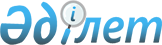 "2016-2018 жылдарға арналған Зырян ауданының бюджеті туралы" Зырян ауданының мәслихатының 2015 жылғы 23 желтоқсандағы № 52/2-V шешіміне өзгерістер енгізу туралы
					
			Күшін жойған
			
			
		
					Шығыс Қазақстан облысы Зырян ауданы мәслихатының 2016 жылғы 11 шілдедегі N 6/2-VI шешімі. Шығыс Қазақстан облысының Әділет департаментінде 2016 жылғы 26 шілдеде N 4612 болып тіркелді. Күші жойылды - Шығыс Қазақстан облысы Зырян ауданы мәслихатының 2016 жылғы 23 желтоқсандағы № 11/2-VI шешімімен      Ескерту. Күші жойылды - Шығыс Қазақстан облысы Зырян ауданы мәслихатының 23.12.2016 № 11/2-VI шешімімен (01.01.2017 бастап қолданысқа енгізіледі).

      РҚАО-ның ескертпесі.

      Құжаттың мәтінінде түпнұсқаның пунктуациясы мен орфографиясы сақталған.

      Қазақстан Республикасының 2008 жылғы 4 желтоқсандағы Бюджет кодексінің 106, 109-баптарына, Қазақстан Республикасының 2001 жылғы 23 қаңтардағы "Қазақстан Республикасындағы жергілікті мемлекеттік басқару және өзін-өзі басқару туралы" Заңының 6-бабының 1-тармағының 1) тармақшасына сәйкес Зырян ауданының мәслихаты ШЕШТІ: 

      1. "2016-2018 жылдарға арналған Зырян ауданының бюджеті туралы" Зырян ауданының мәслихатының 2015 жылғы 23 желтоқсандағы № 52/2-V шешіміне (Нормативтік құқықтық актілерді мемлекеттік тіркеу тізілімінде № 4340 тіркелген, 2016 жылғы 21 қаңтардағы "Көктас таңы", "Пульс! Зыряновска" № 3 газеттерінде жарияланған) мынадай өзгерістер енгізілсін:

      1-тармақ  келесі редакцияда жазылсын:

      "1. 2016-2018 жылдарға арналған Зырян ауданының бюджеті тиісінше 1, 2 және 3 қосымшаларға сәйкес, оның ішінде 2016 жылға мынадай көлемдерде бекітілсін: 

      1) кірістер – 6491850,5 мың теңге, соның ішінде:

      салықтық түсімдер – 2838650,0 мың теңге;

      салықтық емес түсімдер – 24459,0 мың теңге;

      негiзгi капиталды сатудан түсетiн түсiмдер – 22618,0 мың теңге;

      трансферттердің түсімдері – 3606123,5 мың теңге;

      2) шығыстар – 6537726,3 мың теңге;

      3) таза бюджеттік кредит беру – 7356,0 мың теңге, соның ішінде:

      бюджеттік кредиттер – 12761,0 мың теңге;

      бюджеттік кредиттерді өтеу – 5405,0 мың теңге;

      4) қаржы активтерімен жасалатын операциялар бойынша сальдо – 12100,0 мың теңге, соның ішінде: 

      қаржы активтерін сатып алу – 12100,0 мың теңге;

      мемлекеттің қаржы активтерін сатудан түсетін түсімдер – 0,0 мың теңге;

      5) бюджет тапшылығы (профициті) – - 65331,8 мың теңге;

      6) бюджет тапшылығын қаржыландыру (профицитін пайдалану) – 65331,8 мың теңге.";

      аталған шешімнің 1, 5, 7, 9, 16 - қосымшалары осы шешімнің 1, 2, 3, 4, 5 қосымшаларына сәйкес жаңа редакцияда жазылсын.

      2. Осы шешім 2016 жылғы 1 қаңтардан бастап қолданысқа енгізіледі.

 2016 жылға арналған аудан бюджеті  2016 жылға қаладағы аудан, аудандық маңызы бар қаланың, кент, ауыл, ауылдық округ әкімінің қызметін қамтамасыз ету жөніндегі қызметтерге шығыстар  Елді мекендерді абаттандыру мен көгалдандыру шығыстар2016 жыл 2016 жылға аудандық маңызы бар қалаларда, кенттерде, ауылдарда, ауылдық округтерде автомобиль жолдарының жұмыс істеуін қамтамасыз ету етуге шығыстар 2016 жылға елді мекендердегі көшелерді жарықтандыруға шығыстар
					© 2012. Қазақстан Республикасы Әділет министрлігінің «Қазақстан Республикасының Заңнама және құқықтық ақпарат институты» ШЖҚ РМК
				
      Сессия төрайымы

Р. Карагужина

      Зырян ауданының 

      мәслихат хатшысы

Л. Гречушникова
Зырян ауданының
мәслихатының
2016 жылғы 11 шілдедегі
№ 6/2-VI шешіміне
1- қосымшаЗырян ауданының
мәслихатының
2015 жылғы 23 желтоқсандағы
№ 52/2-V шешіміне
1- қосымша Санаты

 Санаты

 Санаты

 Санаты

Сомасы (мың теңге)

Сыныбы

Сыныбы

Сыныбы

Сомасы (мың теңге)

Ішкі сыныбы

Ішкі сыныбы

Сомасы (мың теңге)

Кірістер атауы

Сомасы (мың теңге)

 I.

Кірістер

6491850,5

1

Салықтық түсімдер

2838650,0

01

Табыс салығы

1001859,0

2

Жеке табыс салығы

1001859,0

03

1

Әлеуметтiк салық

699281,0

04

Меншiкке салынатын салықтар

929388,0

1

Мүлiкке салынатын салықтар

588583,0

3

Жер салығы

160088,0

4

Көлiк құралдарына салынатын салық

178245,0

5

Бірыңғай жер салығы

2472,0

05

Тауарларға, жұмыстарға және қызметтерге салынатын iшкi салықтар

190218,0

2

Акциздер

8707,0

3

Табиғи және басқа да ресурстарды пайдаланғаны үшiн түсетiн түсiмдер

105000,0

4

Кәсiпкерлiк және кәсiби қызметтi жүргiзгенi үшiн алынатын алымдар

75301,0

5

Ойын бизнесіне салық

1210,0

08

Заңдық маңызы бар әрекеттерді жасағаны және (немесе) оған уәкілеттігі бар мемлекеттік органдар немесе лауазымды адамдар құжаттар бергені үшін алынатын міндетті төлемдер

17904,0

1

Мемлекеттік баж

17904,0

2

Салықтық емес түсiмдер

24459,0

01

Мемлекеттік меншіктен түсетін кірістер

15259,0

5

Мемлекет меншігіндегі мүлікті жалға беруден түсетін кірістер

4120,0

7

Мемлекеттік бюджеттен берілген кредиттер бойынша сыйақылар

11139,0

04

Мемлекеттік бюджеттен қаржыландырылатын, сондай-ақ Қазақстан Республикасы Ұлттық Банкінің бюджетінен (шығыстар сметасынан) ұсталатын және қаржыландырылатын мемлекеттік мекемелер салатын айыппұлдар, өсімпұлдар, санкциялар, өндіріп алулар

200,0

1

Мұнай секторы ұйымдарынан түсетін түсімдерді қоспағанда, мемлекеттік бюджеттен қаржыландырылатын, сондай-ақ Қазақстан Республикасы Ұлттық Банкінің бюджетінен (шығыстар сметасынан) ұсталатын және қаржыландырылатын мемлекеттік мекемелер салатын айыппұлдар, өсімпұлдар, санкциялар, өндіріп алулар

200,0

06

Басқа да салықтық емес түсiмдер

9000,0

1

Басқа да салықтық емес түсiмдер

9000,0

3

Негізгі капиталды сатудан түсетін түсімдер

22618,0

03

Жердi және материалдық емес активтердi сату

22618,0

1

Жерді сату

22602,0

2

Материалдық емес активтерді сату

16,0

4

Трансферттердің түсімдері

3606123,5

02

Мемлекеттiк басқарудың жоғары тұрған органдарынан түсетiн трансферттер

3606123,5

2

Облыстық бюджеттен түсетiн трансферттер

3606123,5

Функционалдық топ

Функционалдық топ

Функционалдық топ

Функционалдық топ

Функционалдық топ

Сомасы (мың теңге)

Функциялдық кіші топ

Функциялдық кіші топ

Функциялдық кіші топ

Функциялдық кіші топ

Сомасы (мың теңге)

 Бюджеттік бағдарламалардың әкімшісі

 Бюджеттік бағдарламалардың әкімшісі

 Бюджеттік бағдарламалардың әкімшісі

Сомасы (мың теңге)

 Бағдарлама

 Бағдарлама

Сомасы (мың теңге)

Шығындар атауы

Сомасы (мың теңге)

II.

Шығыстар

6537726,3

01

Жалпы сипаттағы мемлекеттiк қызметтер

571628,6

1

Мемлекеттiк басқарудың жалпы функцияларын орындайтын өкiлдi, атқарушы және басқа органдар

421061,8

112

Аудан (облыстық маңызы бар қала) мәслихатының аппараты

21147,8

001

Аудан (облыстық маңызы бар қала) мәслихатының қызметін қамтамасыз ету жөніндегі қызметтер

20873,8

003

Мемлекеттік органның күрделі шығыстары

274,0

122

Аудан (облыстық маңызы бар қала) әкімінің аппараты

144645,0

001

Аудан (облыстық маңызы бар қала) әкімінің қызметін қамтамасыз ету жөніндегі қызметтер

125085,0

003

Мемлекеттік органның күрделі шығыстары

19560,0

123

Қаладағы аудан, аудандық маңызы бар қала, кент, ауыл, ауылдық округ әкімінің аппараты

255269,0

001

Қаладағы аудан, аудандық маңызы бар қаланың, кент, ауыл, ауылдық округ әкімінің қызметін қамтамасыз ету жөніндегі қызметтер

254469,0

022

Мемлекеттік органның күрделі шығыстары

800,0

2

Қаржылық қызмет

42799,5

452

Ауданның (облыстық маңызы бар қаланың) қаржы бөлімі

42799,5

001

Ауданның (облыстық маңызы бар қаланың) бюджетін орындау және коммуналдық меншігін басқару саласындағы мемлекеттік саясатты іске асыру жөніндегі қызметтер 

36747,4

003

Салық салу мақсатында мүлікті бағалауды жүргізу

3497,0

010

Жекешелендіру, коммуналдық меншікті басқару, жекешелендіруден кейінгі қызмет және осыған байланысты дауларды реттеу

2555,1

5

Жоспарлау және статистикалық қызмет

31763,0

453

Ауданның (облыстық маңызы бар қаланың) экономика және бюджеттік жоспарлау бөлімі

31763,0

001

Экономикалық саясатты, мемлекеттік жоспарлау жүйесін қалыптастыру және дамыту саласындағы мемлекеттік саясатты іске асыру жөніндегі қызметтер

30867,0

061

Бюджеттік инвестициялар және мемлекеттік-жекешелік әріптестік, оның ішінде концессия мәселелері жөніндегі құжаттаманы сараптау және бағалау 

896,0

 9

Жалпы сипаттағы өзге де мемлекеттік қызметтер

76004,3

471

Ауданның (облыстық маңызы бар қаланың) білім, дене шынықтыру және спорт бөлімі

29107,0

001

Жергілікті деңгейде білім, дене шынықтыру және спорт саласындағы мемлекеттік саясатты іске асыру жөніндегі қызметтер

29107,0

492

Ауданның (облыстық маңызы бар қаланың) тұрғын үй-коммуналдық шаруашылығы, жолаушылар көлігі, автомобиль жолдары және тұрғын үй инспекциясы бөлімі

32591,0

001

Жергілікті деңгейде тұрғын үй-коммуналдық шаруашылық, жолаушылар көлігі, автомобиль жолдары және тұрғын үй инспекциясы саласындағы мемлекеттік саясатты іске асыру жөніндегі қызметтер

32591,0

494

Ауданның (облыстық маңызы бар қаланың) кәсіпкерлік және өнеркәсіп бөлімі

14306,3

001

Жергілікті деңгейде кәсіпкерлікті және өнеркәсіпті дамыту саласындағы мемлекеттік саясатты іске асыру жөніндегі қызметтер

14306,3

02 

Қорғаныс

36539,0

1 

Әскери мұқтаждар

24207,0

122

Аудан (облыстық маңызы бар қала) әкімінің аппараты

24207,0

005

Жалпыға бірдей әскери міндетті атқару шеңберіндегі іс-шаралар

24207,0

 2

Төтенше жағдайлар жөнiндегi жұмыстарды ұйымдастыру

12332,0

122 

Аудан (облыстық маңызы бар қала) әкімінің аппараты

12332,0

006 

Аудан (облыстық маңызы бар қала) ауқымындағы төтенше жағдайлардың алдын алу және оларды жою

12332,0

007

Аудандық (қалалық) ауқымдағы дала өрттерінің, сондай-ақ мемлекеттік өртке қарсы қызмет органдары құрылмаған елдi мекендерде өрттердің алдын алу және оларды сөндіру жөніндегі іс-шаралар

0,0

 03

Қоғамдық тәртіп, қауіпсіздік, құқықтық, сот, қылмыстық-атқару қызметі

15863,0

9

Қоғамдық тәртіп және қауіпсіздік саласындағы басқа да қызметтер

15863,0

492

Ауданның (облыстық маңызы бар қаланың) тұрғын үй-коммуналдық шаруашылығы, жолаушылар көлігі, автомобиль жолдары және тұрғын үй инспекциясы бөлімі

7084,0

021

Елдi мекендерде жол қозғалысы қауiпсiздiгін қамтамасыз ету

7084,0

499

Ауданның (облыстық маңызы бар қаланың) азаматтық хал актілерін тіркеу бөлімі

8779,0

001

Жергілікті деңгейде азаматтық хал актілерін тіркеу саласындағы мемлекеттік саясатты іске асыру жөніндегі қызметтер

8779,0

04

Бiлiм беру

3458505,0

1

Мектепке дейiнгi тәрбие және оқыту

535548,0

471

Ауданның (облыстық маңызы бар қаланың) білім, дене шынықтыру және спорт бөлімі

535548,0

003

Мектепке дейінгі тәрбие мен оқыту ұйымдарының қызметін қамтамасыз ету

245000,0

040

Мектепке дейінгі білім беру ұйымдарында мемлекеттік білім беру тапсырысын іске асыруға

290548,0

 2

Бастауыш, негізгі орта және жалпы орта білім беру

2802761,0

123 

Қаладағы аудан, аудандық маңызы бар қала, кент, ауыл, ауылдық округ әкімінің аппараты

2200,0

005 

Ауылдық жерлерде балаларды мектепке дейін тегін алып баруды және кері алып келуді ұйымдастыру

2200,0

471

Ауданның (облыстық маңызы бар қаланың) білім, дене шынықтыру және спорт бөлімі

2800561,0

004

Жалпы білім беру

2530270,0

005

Балалар мен жасөспірімдерге қосымша білім беру 

128340,0

028

Балалар мен жасөспірімдерге спорт бойынша қосымша білім беру

141951,0

9

Бiлiм беру саласындағы өзге де қызметтер 

120196,0

471

Ауданның (облыстық маңызы бар қаланың) білім, дене шынықтыру және спорт бөлімі

120196,0

009

Ауданның (облыстық маңызы бар қаланың) мемлекеттік білім беру мекемелер үшін оқулықтар мен оқу-әдiстемелiк кешендерді сатып алу және жеткізу

63976,0

020

Жетім баланы (жетім балаларды) және ата-аналарының қамқорынсыз қалған баланы (балаларды) күтіп-ұстауға асыраушыларына ай сайынғы ақшалай қаражат төлемдері

42656,0

027

Жетім баланы (жетім балаларды) және ата-анасының қамқорлығынсыз қалған баланы (балаларды) асырап алғаны үшін Қазақстан азаматтарына біржолғы ақша қаражатын төлеуге арналған төлемдер

530,0

029

Балалар мен жасөспірімдердің психикалық денсаулығын зерттеу және халыққа психологиялық-медициналық-педагогикалық консультациялық көмек көрсету

12665,0

067

Ведомстволық бағыныстағы мемлекеттік мекемелерінің және ұйымдарының күрделі шығыстары

369,0

 06

Әлеуметтiк көмек және әлеуметтiк қамсыздандыру

468881,0

 1

Әлеуметтiк қамсыздандыру

39406,0

 451

Ауданның (облыстық маңызы бар қаланың) жұмыспен қамту және әлеуметтік бағдарламалар бөлімі

26929,0

005

Мемлекеттік атаулы әлеуметтік көмек

1960,0

016

18 жасқа дейінгі балаларға мемлекеттік жәрдемақылар

4900,0

025

Өрлеу жобасы бойынша келісілген қаржылай көмекті енгізу

20069,0

471

Ауданның (облыстық маңызы бар қаланың) білім, дене шынықтыру және спорт бөлімі

12477,0

030

Патронат тәрбиешілерге берілген баланы (балаларды) асырап бағу

12477,0

 2

Әлеуметтік көмек

370749,0

 451

Ауданның (облыстық маңызы бар қаланың) жұмыспен қамту және әлеуметтік бағдарламалар бөлімі

370749,0

002

Жұмыспен қамту бағдарламасы

30510,0

004

Ауылдық жерлерде тұратын денсаулық сақтау, білім беру, әлеуметтік қамтамасыз ету, мәдениет, спорт және ветеринар мамандарына отын сатып алуға Қазақстан Республикасының заңнамасына сәйкес әлеуметтік көмек көрсету

8850,0

006

Тұрғын үйге көмек көрсету

6800,0

007

Жергілікті өкілетті органдардың шешімі бойынша мұқтаж азаматтардың жекелеген топтарына әлеуметтік көмек

62855,0

013

Белгіленген тұрғылықты жері жоқ тұлғаларды әлеуметтік бейімдеу

64904,0

014

Мұқтаж азаматтарға үйде әлеуметтiк көмек көрсету

102842,0

015

Зейнеткерлер мен мүгедектерге әлеуметтiк қызмет көрсету аумақтық орталығы

75872,0

017

Мүгедектерді оңалту жеке бағдарламасына сәйкес, мұқтаж мүгедектерді міндетті гигиеналық құралдармен және ымдау тілі мамандарының қызмет көрсетуін, жеке көмекшілермен қамтамасыз ету

18116,0

9

Әлеуметтiк көмек және әлеуметтiк қамтамасыз ету салаларындағы өзге де қызметтер

58726,0

451

Ауданның (облыстық маңызы бар қаланың) жұмыспен қамту және әлеуметтік бағдарламалар бөлімі

58726,0

001

Жергілікті деңгейде халық үшін әлеуметтік бағдарламаларды жұмыспен қамтуды қамтамасыз етуді іске асыру саласындағы мемлекеттік саясатты іске асыру жөніндегі қызметтер

41640,0

011

Жәрдемақыларды және басқа да әлеуметтік төлемдерді есептеу, төлеу мен жеткізу бойынша қызметтерге ақы төлеу

2047,0

050

Қазақстан Республикасында мүгедектердің құқықтарын қамтамасыз ету және өмір сүру сапасын жақсарту жөніндегі 2012 - 2018 жылдарға арналған іс-шаралар жоспарын іске асыру

14294,0

067

Ведомстволық бағыныстағы мемлекеттік мекемелерінің және ұйымдарының күрделі шығыстары

745,0

 07

Тұрғын үй-коммуналдық шаруашылық

351133,3

 1

Тұрғын үй шаруашылығы

18863,2

471

Ауданның (облыстық маңызы бар қаланың) білім, дене шынықтыру және спорт бөлімі

14163,2

026

Жұмыспен қамту 2020 жол картасы бойынша қалаларды және ауылдық елді мекендерді дамыту шеңберінде объектілерді жөндеу

14163,2

492

Ауданның (облыстық маңызы бар қаланың) тұрғын үй-коммуналдық шаруашылық, жолаушылар көлігі, автомобиль жолдары және тұрғын үй инспекциясы бөлімі

4700,0

003

Мемлекеттік тұрғын үй қорын сақтауды ұйымдастыру

4700,0

033

Инженерлік-коммуникациялық инфрақұрылымды жобалау, дамыту және (немесе) жайластыру

0,0

2 

Коммуналдық шаруашылық

289174,0

492

Ауданның (облыстық маңызы бар қаланың) тұрғын үй-коммуналдық шаруашылығы, жолаушылар көлігі, автомобиль жолдары және тұрғын үй инспекциясы бөлімі

289174,0

012

Сумен жабдықтау және су бұру жүйесінің жұмыс істеуі

20000,0

026

Ауданның (облыстық маңызы бар қаланың) коммуналдық меншігіндегі жылу желілерін пайдалануды ұйымдастыру

47218,0

028

Коммуналдық шаруашылығын дамыту

70000,0

029

Сумен жабдықтау және су бұру жүйелерін дамыту

101956,0

058

Ауылдық елді мекендердегі сумен жабдықтау және су бұру жүйелерін дамыту

50000,0

 3

Елді-мекендерді көркейту

43096,1

123 

Қаладағы аудан, аудандық маңызы бар қала, кент, ауыл, ауылдық округ әкімінің аппараты

36396,1

008

Елді мекендердегі көшелерді жарықтандыру

3520,4

011

Елді мекендерді абаттандыру мен көгалдандыру

32875,7

492

Ауданның (облыстық маңызы бар қаланың) тұрғын үй-коммуналдық шаруашылығы, жолаушылар көлігі, автомобиль жолдары және тұрғын үй инспекциясы бөлімі

6700,0

015

Елді мекендердегі көшелерді жарықтандыру

6700,0

 08

Мәдениет, спорт, туризм және ақпараттық кеңістiк 

323113,2

1

Мәдениет саласындағы қызмет

151147,1

478

Ауданның (облыстық маңызы бар қаланың) ішкі саясат, мәдениет және тілдерді дамыту бөлімі

151147,1

009

Мәдени-демалыс жұмысын қолдау

151147,1

 2

Спорт

11375,0

471

Ауданның (облыстық маңызы бар қаланың) білім, дене шынықтыру және спорт бөлімі

11375,0

013

Ұлттық және бұқаралық спорт түрлерін дамыту

1216,0

014

Аудандық (облыстық маңызы бар қалалық) деңгейде спорттық жарыстар өткiзу

1690,0

015

Әртүрлi спорт түрлерi бойынша аудан (облыстық маңызы бар қала) құрама командаларының мүшелерiн дайындау және олардың облыстық спорт жарыстарына қатысуы

8469,0

3 

Ақпараттық кеңістік

106939,0

478

Ауданның (облыстық маңызы бар қаланың) ішкі саясат, мәдениет және тілдерді дамыту бөлімі

106939,0

005

Мемлекеттік ақпараттық саясат жүргізу жөніндегі қызметтер

10575,0

007

Аудандық (қалалық) кiтапханалардың жұмыс iстеуi

80634,0

008

Мемлекеттiк тiлдi және Қазақстан халқының басқа да тiлдерін дамыту

15730,0

4

Туризм

12274,1

480

Ауданның (облыстық маңызы бар қаланың) туризм бөлімі

12274,1

001

Жергіліктті деңгейде туризм саласында мемлекеттік саясатты іске асыру жөніндегі қызметтер

11274,1

003

Мемлекеттік органның күрделі шығыстары

1000,0

9 

Мәдениет, спорт, туризм және ақпараттық кеңiстiктi ұйымдастыру жөнiндегi өзге де қызметтер

41378,0

478

Ауданның (облыстық маңызы бар қаланың) ішкі саясат, мәдениет және тілдерді дамыту бөлімі

41378,0

001

Ақпаратты, мемлекеттілікті нығайту және азаматтардың әлеуметтік сенімділігін қалыптастыру саласында жергілікті деңгейде мемлекеттік саясатты іске асыру жөніндегі қызметтер

28660,0

003

Мемлекеттік органның күрделі шығыстары

612,0

004

Жастар саясаты саласында іс-шараларды іске асыру

7815,0

032

Ведомстволық бағыныстағы мемлекеттік мекемелерінің және ұйымдарының күрделі шығыстары

4291,0

10 

Ауыл, су, орман, балық шаруашылығы, ерекше қорғалатын табиғи аумақтар, қоршаған ортаны және жануарлар дүниесін қорғау, жер қатынастары

108545,0

 1

Ауыл шаруашылығы

72029,0

453 

Ауданның (облыстық маңызы бар қаланың) экономика және бюджеттік жоспарлау бөлімі

3700,0

099

Мамандардың әлеуметтік көмек көрсетуі жөніндегі шараларды іске асыру

3700,0

462

Ауданның (облыстық маңызы бар қаланың) ауыл шаруашылығы бөлімі

28062,1

001

Жергілікті деңгейде ауыл шаруашылығы саласындағы мемлекеттік саясатты іске асыру жөніндегі қызметтер

28062,1

473

Ауданның (облыстық маңызы бар қаланың) ветеринария бөлімі

40266,9

001

Жергілікті деңгейде ветеринария саласындағы мемлекеттік саясатты іске асыру жөніндегі қызметтер

22096,9

003

Мемлекеттік органның күрделі шығыстары 

2220,0

005

Мал көмінділерінің (биотермиялық шұңқырлардың) жұмыс істеуін қамтамасыз ету

1594,0

007

Қаңғыбас иттер мен мысықтарды аулауды және жоюды ұйымдастыру

856,0

009

Жануарлардың энзоотиялық аурулары бойынша ветеринариялық іс-шараларды жүргізу

3561,0

010

Ауыл шаруашылығы жануарларын сәйкестендіру жөніндегі іс-шараларды өткізу

9939,0

 6

Жер қатынастары

19737,0

463

Ауданның (облыстық маңызы бар қаланың) жер қатынастары бөлімі

19737,0

001

Аудан (облыстық маңызы бар қала) аумағында жер қатынастарын реттеу саласындағы мемлекеттік саясатты іске асыру жөніндегі қызметтер

17487,0

002

Ауыл шаруашылығы алқаптарын бiр түрден екiншiсiне ауыстыру жөнiндегi жұмыстар

0,0

006 

Аудандардың, облыстық маңызы бар, аудандық маңызы бар қалалардың, кенттердiң, ауылдардың, ауылдық округтердiң шекарасын белгiлеу кезiнде жүргізілетін жерге орналастыру

2250,0

 9

Ауыл, су, орман, балық шаруашылығы, қоршаған ортаны қорғау және жер қатынастары саласындағы басқа да қызметтер

16779,0

473

Ауданның (облыстық маңызы бар қаланың) ветеринария бөлімі

16779,0

011

Эпизоотияға қарсы іс-шаралар жүргізу

16779,0

 11

Өнеркәсіп, сәулет, қала құрылысы және құрылыс қызметі

22439,7

2 

Сәулет, қала құрылысы және құрылыс қызметі

22439,7

 466

Ауданның (облыстық маңызы бар қаланың) сәулет, қала құрылысы және құрылыс бөлімі

22439,7

001

Құрылыс, облыс қалаларының, аудандарының және елді мекендерінің сәулеттік бейнесін жақсарту саласындағы мемлекеттік саясатты іске асыру және ауданның (облыстық маңызы бар қаланың) аумағын оңтайла және тиімді қала құрылыстық игеруді қамтамасыз ету жөніндегі қызметтер 

19009,7

013

Аудан аумағында қала құрылысын дамытудың кешенді схемаларын, аудандық (облыстық) маңызы бар қалалардың, кенттердің және өзге де ауылдық елді мекендердің бас жоспарларын әзірлеу

3430,0

12

Көлiк және коммуникация

108792,2

 1

Автомобиль көлiгi

108792,2

123 

Қаладағы аудан, аудандық маңызы бар қала, кент, ауыл, ауылдық округ әкімінің аппараты

58492,2

013

Аудандық маңызы бар қалаларда, кенттерде, ауылдарда, ауылдық округтерде автомобиль жолдарының жұмыс істеуін қамтамасыз ету

58492,2

492

Ауданның (облыстық маңызы бар қаланың) тұрғын үй-коммуналдық шаруашылығы, жолаушылар көлігі, автомобиль жолдары және тұрғын үй инспекциясы бөлімі

50300,0

023

Автомобиль жолдарының жұмыс істеуін қамтамасыз ету

300,0

045

Аудандық маңызы бар автомобиль жолдарын және елді-мекендердің көшелерін күрделі және орташа жөндеу

50000,0

 13

Басқалар

879353,5

 9

Басқалар

879353,5

452

Ауданның (облыстық маңызы бар қаланың) қаржы бөлімі

53700,0

012

Ауданның (облыстық маңызы бар қаланың) жергілікті атқарушы органының резерві

53700,0

466

Ауданның (облыстық маңызы бар қаланың) сәулет, қала құрылысы және құрылыс бөлімі

730650,4

085

Моноқалаларда бюджеттік инвестициялық жобаларды іске асыру

730650,4

492

Ауданның (облыстық маңызы бар қаланың) тұрғын үй-коммуналдық шаруашылығы, жолаушылар көлігі, автомобиль жолдары және тұрғын үй инспекциясы бөлімі

95003,1

043

Өңірлерді дамытудың 2020 жылға дейінгі бағдарламасы шеңберінде инженерлік инфрақұрылымды дамыту

31722,1

085

Моноқалаларда бюджеттік инвестициялық жобаларды іске асыру

63281,0

 14

Борышқа қызмет көрсету

31,0

 1

Борышқа қызмет көрсету

31,0

452 

Ауданның (облыстық маңызы бар қаланың) қаржы бөлімі

31,0

013 

Жергілікті атқарушы органдардың облыстық бюджеттен қарыздар бойынша сыйақылар мен өзге де төлемдерді төлеу бойынша борышына қызмет көрсету

31,0

 15

Трансферттер

192901,8

 1

Трансферттер

192901,8

 452

Ауданның (облыстық маңызы бар қаланың) қаржы бөлімі

192901,8

006 

Нысаналы пайдаланылмаған (толық пайдаланылмаған) трансферттерді қайтару

17431,8

051

Жергілікті өзін-өзі басқару органдарына берілетін трансферттер

173270,0

054

Қазақстан Республикасының Ұлттық қорынан берілетін нысаналы трансферт есебінен республикалық бюджеттен бөлінген пайдаланылмаған (түгел пайдаланылмаған) нысаналы трансферттердің сомасын қайтару

2200,0

ІІІ. Таза бюджеттік кредит беру

7356,0

Бюджеттік кредиттер

12761,0

 10

Ауыл, су, орман, балық шаруашылығы, ерекше қорғалатын табиғи аумақтар, қоршаған ортаны және жануарлар дүниесін қорғау, жер қатынастары

12761,0

 1

Ауыл шаруашылығы

12761,0

453

Ауданның (облыстық маңызы бар қаланың) экономика және бюджеттік жоспарлау бөлімі

12761,0

006

Мамандарды әлеуметтік қолдау шараларын іске асыру үшін бюджеттік кредиттер

12761,0

 5

Бюджеттік кредиттерді өтеу

5405,0

 01

Бюджеттік кредиттерді өтеу

5405,0

 1

Мемлекеттік бюджеттен берілетін бюджеттік кредиттерді өтеу

5405,0

IV.Қаржы активтерімен жасалатын операциялар бойынша сальдо

12100,0

Қаржы активтерін сатып алу

12100,0

 13

Басқалар

12100,0

9

Басқалар

12100,0

123

Қаладағы аудан, аудандық маңызы бар қала, кент, ауыл, ауылдық округ әкімінің аппараты

12100,0

065

Заңды тұлғалардың жарғылық капиталын қалыптастыру немесе ұлғайту

12100,0

6

Мемлекеттің қаржы активтерін сатудан түсетін түсімдер

0,0

01

Мемлекеттің қаржы активтерін сатудан түсетін түсімдер

0,0

V.Бюджет тапшылығы (профициті)

-65331,8

VI.Бюджет тапшылығын қаржыландыру (профицитін пайдалану)

65331,8

7

Қарыздар түсімі

12726,0

01

Мемлекеттің ішкі қарыздары

12726,0

2

Қарыз алу келісім-шарттары

12726,0

16

Қарыздарды өтеу

5405,0

1

Қарыздарды өтеу

5405,0

452

Ауданның (облыстық маңызы бар қаланың) қаржы бөлімі

5405,0

008

Жергілікті атқарушы органның жоғары тұрған бюджет алдындағы борышын өтеу

5405,0

8

Бюджет қаражаттарының пайдаланылатын қалдықтары

58010,8

01 

Бюджет қаражаты қалдықтары

58010,8

Зырян ауданының
мәслихатының
2016 жылғы 11 шілдедегі
№ 6/2-VI шешіміне
2 - қосымшаЗырян ауданының
мәслихатының
2015 жылғы 23 желтоқсандағы
№ 52/2-V шешіміне
 5 – қосымша№ р/с

Атауы

Сомасы

(мың теңге)

1

Зырян қаласының әкімінің аппараты

44770,0

2

Серебрянск қаласының әкімінің аппараты

34004,0

3

Зубовск кентінің әкімінің аппараты

14454,0

4

Жаңа Бұқтырма кентінің әкімінің аппараты

17247,0

5

Октябрьск кентінің әкімінің аппараты

12277,0

6

Прибрежный кентінің әкімінің аппараты

11075,0

7

Первороссийск ауылдық округінің әкімінің аппараты 

12675,0

8

Парыгино ауылдық округінің әкімінің аппараты 

12435,0

9

Никольск ауылдық округінің әкімінің аппараты 

12860,0

10

Соловьево ауылдық округінің әкімінің аппараты 

13886,0

11

Средигорный ауылдық округінің әкімінің аппараты 

13469,0

12

Чапаево ауылдық округінің әкімінің аппараты 

14725,0

13

Северный ауылдық округінің әкімінің аппараты 

13045,0

14

Тұрғысын ауылдық округінің әкімінің аппараты 

12160,0

15

Малеевск ауылдық округінің әкімінің аппараты 

15387,0

Барлығы

Барлығы

254469,0

Зырян ауданының
мәслихатының
2016 жылғы 11 шілдедегі
№ 6/2-VI шешіміне
 3 – қосымшаЗырян ауданының
мәслихатының
2015 жылғы 22 желтоқсандағы
№ 52/2-V шешіміне7 – қосымша№

Атауы

Сомасы

(мың теңге)

1

Зырян қаласының әкімінің аппараты

32875,7

Барлығы

Барлығы

32872,7

Зырян ауданының
мәслихатының
2016 жылғы 11 шілдедегі
№ 6/2-VI шешіміне
4- қосымшаЗырян ауданының
мәслихатының
2015 жылғы 23 желтоқсандағы
№ 52/2-V шешіміне
9 – қосымша№ р/с

Атауы 

Сомасы

(мың теңге)

1

Зырян қаласының әкімінің аппараты

51872,2

2

Парыгино ауылдық округінің әкімінің аппараты

2075,0

3

Никольск ауылдық округінің әкімінің аппараты

1040,0

4

Чапаево ауылдық округінің әкімінің аппараты

693,0

5

Северный ауылдық округінің әкімінің аппараты

2663,0

6

Малеевск ауылдық округінің әкімінің аппараты

149,0

Барлығы

Барлығы

58492,2

Зырян ауданының
мәслихатының
 2016 жылғы 11 шілдедегі 
№ 6/2-VI шешіміне
5 – қосымшаЗырян ауданының
мәслихатының
2015 жылғы 23 желтоқсандағы
№ 52/2-V шешіміне
16 – қосымша№ р/с

Атауы

Сомасы

(мың теңге)

1

Зырян қаласының әкімінің аппараты

1589,7

2

Серебрянск қаласының әкімінің аппараты

1930,7

Барлығы

Барлығы

3520,4

